Publicado en Madrid el 31/01/2020 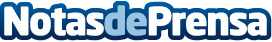 Delaviuda Confectionery Group participa en la feria internacional ISM 2020Los nuevos Bites de El Almendro y Sticks de Delaviuda, las principales innovaciones del Grupo en la pasada Navidad, se dan cita en el mayor encuentro global de la industria del dulce y confiteríaDatos de contacto:Autor914115868Nota de prensa publicada en: https://www.notasdeprensa.es/delaviuda-confectionery-group-participa-en-la Categorias: Gastronomía Madrid Consumo http://www.notasdeprensa.es